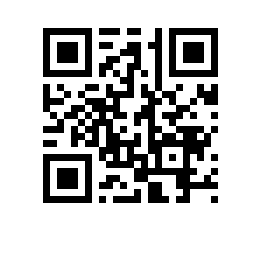 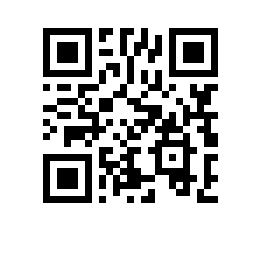 О составе государственной экзаменационной комиссии по проведению государственной итоговой аттестации студентов образовательной программы «Информационные системы и взаимодействие человек-компьютер» факультета Санкт-Петербургская школа физико-математических и компьютерных наук и секретаре государственной экзаменационной комиссииПРИКАЗЫВАЮ:Утвердить государственную экзаменационную комиссию (далее – ГЭК) по проведению государственной итоговой аттестации (включая прием защиты выпускных квалификационных работ) студентов 2 курса образовательной программы магистратуры «Информационные системы и взаимодействие человек-компьютер», направления подготовки 01.04.02 «Прикладная математика и информатика», факультета Санкт-Петербургская школа физико-математических и компьютерных наук, очной формы обучения в составе:Проректор                                                                                                        С.Ю. РощинПредседатель ГЭКдоктор технических наук, доцент факультета цифровых трансформаций, федеральное государственное автономное образовательное учреждение высшего образования «Национальный исследовательский университет информационных технологий, механики и оптики»А.В. ДухановЧлены ГЭКкандидат физико-математических наук, доцент департамента информатики факультета Санкт-Петербургская школа физико-математических и компьютерных наукА.В. Суворовакандидат физико-математических наук, доцент департамента математики факультета Санкт-Петербургская школа физико-математических и компьютерных наукА.В. Сироткин  генеральный директор, ООО "Цифровые образовательные решения" (Stepik)Н.И. Вяххи генеральный директор, ООО "ПК Рус" (Playkot)И.А. ПшеничныйBI-developer, ООО «Семраш РУ» (SEMrush)А.Д. КузнецоваСекретарь ГЭКспециалист по учебно-методической работе 1 категории департамента информатики факультета Санкт-Петербургская школа физико-математических и компьютерных наукТ.В. Нестерова